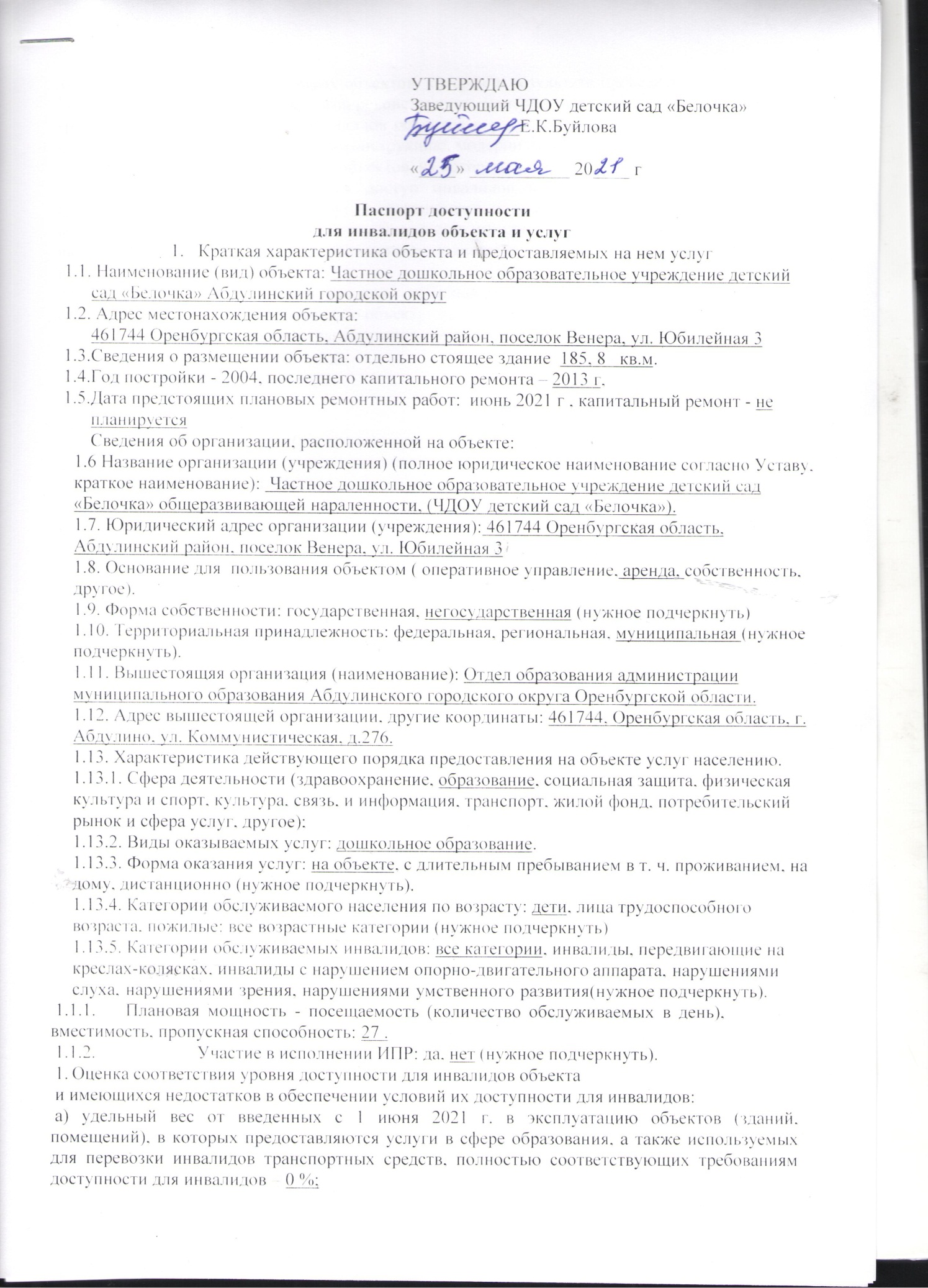 УТВЕРЖДАЮЗаведующий ЧДОУ детский сад «Белочка»____________Е.К.Буйлова«____» ___________ 20____ г Паспорт доступностидля инвалидов объекта и услугКраткая характеристика объекта и предоставляемых на нем услуг Наименование (вид) объекта: Частное дошкольное образовательное учреждение детский сад «Белочка» Абдулинский городской округ Адрес местонахождения объекта:461744 Оренбургская область, Абдулинский район, поселок Венера, ул. Юбилейная 3Сведения о размещении объекта: отдельно стоящее здание  185, 8   кв.м. Год постройки - 2004, последнего капитального ремонта – 2013 г,Дата предстоящих плановых ремонтных работ:  июнь 2021 г , капитальный ремонт - не планируетсяСведения об организации, расположенной на объекте:1.6 Название организации (учреждения) (полное юридическое наименование согласно Уставу, краткое наименование):  Частное дошкольное образовательное учреждение детский сад «Белочка» общеразвивающей нараленности, (ЧДОУ детский сад «Белочка»).1.7. Юридический адрес организации (учреждения): 461744 Оренбургская область, Абдулинский район, поселок Венера, ул. Юбилейная 31.8. Основание для  пользования объектом ( оперативное управление, аренда, собственность, другое).1.9. Форма собственности: государственная, негосударственная (нужное подчеркнуть)1.10. Территориальная принадлежность: федеральная, региональная, муниципальная (нужное подчеркнуть).1.11. Вышестоящяя организация (наименование): Отдел образования администрации муниципального образования Абдулинского городского округа Оренбургской области.1.12. Адрес вышестоящей организации, другие координаты: 461744, Оренбургская область, г. Абдулино, ул. Коммунистическая, д.276.1.13. Характеристика действующего порядка предоставления на объекте услуг населению.1.13.1. Сфера деятельности (здравоохранение, образование, социальная защита, физическая культура и спорт, культура, связь, и информация, транспорт, жилой фонд, потребительский рынок и сфера услуг, другое);1.13.2. Виды оказываемых услуг: дошкольное образование.1.13.3. Форма оказания услуг: на объекте, с длительным пребыванием в т. ч. проживанием, на дому, дистанционно (нужное подчеркнуть).1.13.4. Категории обслуживаемого населения по возрасту: дети, лица трудоспособного возраста, пожилые: все возрастные категории (нужное подчеркнуть)1.13.5. Категории обслуживаемых инвалидов: все категории, инвалиды, передвигающие на креслах-колясках, инвалиды с нарушением опорно-двигательного аппарата, нарушениями слуха, нарушениями зрения, нарушениями умственного развития (нужное подчеркнуть).Плановая мощность - посещаемость (количество обслуживаемых в день), вместимость, пропускная способность: 27 .Участие в исполнении ИПР: да, нет (нужное подчеркнуть).Оценка соответствия уровня доступности для инвалидов объектаи имеющихся недостатков в обеспечении условий их доступности для инвалидов:а) удельный вес от введенных с 1 июня 2021 г. в эксплуатацию объектов (зданий, помещений), в которых предоставляются услуги в сфере образования, а также используемых для перевозки инвалидов транспортных средств, полностью соответствующих требованиям доступности для инвалидов – 0 %;б) удельный вес от существующих объектов, которые в результате проведения после 1 июня 2021 г. на них капитального ремонта, реконструкции, модернизации полностью соответствуют требованиям доступности для инвалидов объектов и услуг, от общего количества объектов, прошедших капитальный ремонт, реконструкцию, модернизацию – 0 %;в) удельный вес от существующих объектов, на которых до проведения капитального ремонта или реконструкции обеспечивается доступ инвалидов к месту предоставления услуги, предоставление необходимых услуг в дистанционном режиме, предоставление, когда это возможно, необходимых услуг по месту жительства инвалида, от общего количества объектов, на которых в настоящее время невозможно полностью обеспечить доступность с учетом потребностей инвалидов - 0 %;г) наличие условий индивидуальной мобильности инвалидов и возможность для самостоятельного их передвижения по объекту:выделенные стоянки автотранспортных средств для инвалидов - нет;сменные кресла-коляски - нет;адаптированные лифты - нет;поручни - нет;пандусы - нет;подъемные платформы (аппарели) - нет;раздвижные двери; доступные входные группы - нет;-доступные санитарно-гигиенические помещения - нет;-достаточная ширина дверных проемов в стенах, лестничных маршей, площадок от общего количества объектов, на которых инвалидам предоставляются услуги в сфере образования - нет;д) наличие оборудования и носителей информации, необходимых для обеспечения беспрепятственного доступа к объектам (местам предоставления услуг) с учетом ограничений жизнедеятельности инвалида, а также надписей, знаков и иной текстовой и графической информации, выполненной рельефно-точечным шрифтом Брайля и на контрастном фоне - нет;е) наличие утвержденного Паспорта доступности - имеется.Оценка соответствия уровня доступности для инвалидов услуг и имеющихся недостатков в обеспечении условий их доступности для инвалидов:а)	наличие	одного	из	помещений,	предназначенного	для	проведения	массовых мероприятий, оборудованного индукционной петлей и звукоусиливающей аппаратуройнет;б)	предоставление	с	использованием	русского	жестового	языка,	допуска сурдопереводчика и тифлосурдопереводчика - нет;в)	доля	работников,	прошедших	инструктирование	или	обучение	для	работы	с инвалидами по вопросам, связанным с обеспечением доступности для инвалидов объектови услуг в сфере образования в соответствии с законодательством Российской Федерации и законодательством субъектов Российской Федерации, от общего числа работников организации - 0 %;г) предоставление инвалидам с сопровождением ассистента – помощника - нет; д) предоставление инвалидам с сопровождением тьютора - нет;е) доля педагогических работников образовательной организации, имеющих образование и (или) квалификацию, позволяющие осуществлять обучение по адаптированным образовательным программам, от общего числа педагогических работников образовательной организации – 0 %;ж) доля детей-инвалидов в возрасте от 5 до 18 лет, получающих дополнительное образование, от общего числа детей-инвалидов данного возраста – 0 %;з) доля детей-инвалидов в возрасте от 1,5 до 7 лет, охваченных дошкольным образованием, от общего числа детей-инвалидов данного возраста – 0 %и) доля детей-инвалидов, которым созданы условия для получения качественного общего образования, от общего числа детей-инвалидов школьного возраста - 0 %;к) наличие официального сайта, который адаптирован для лиц с нарушением зрения (слабовидящих) - имеется.Управленческие решения по срокам и объемам работ, необходимых для приведения объекта и порядка предоставления на нем услуг всоответствие с требованиями законодательства Российской Федерации.Паспорт сформирован на основании анкеты (информации об объекте) от «__» ______ 20___г.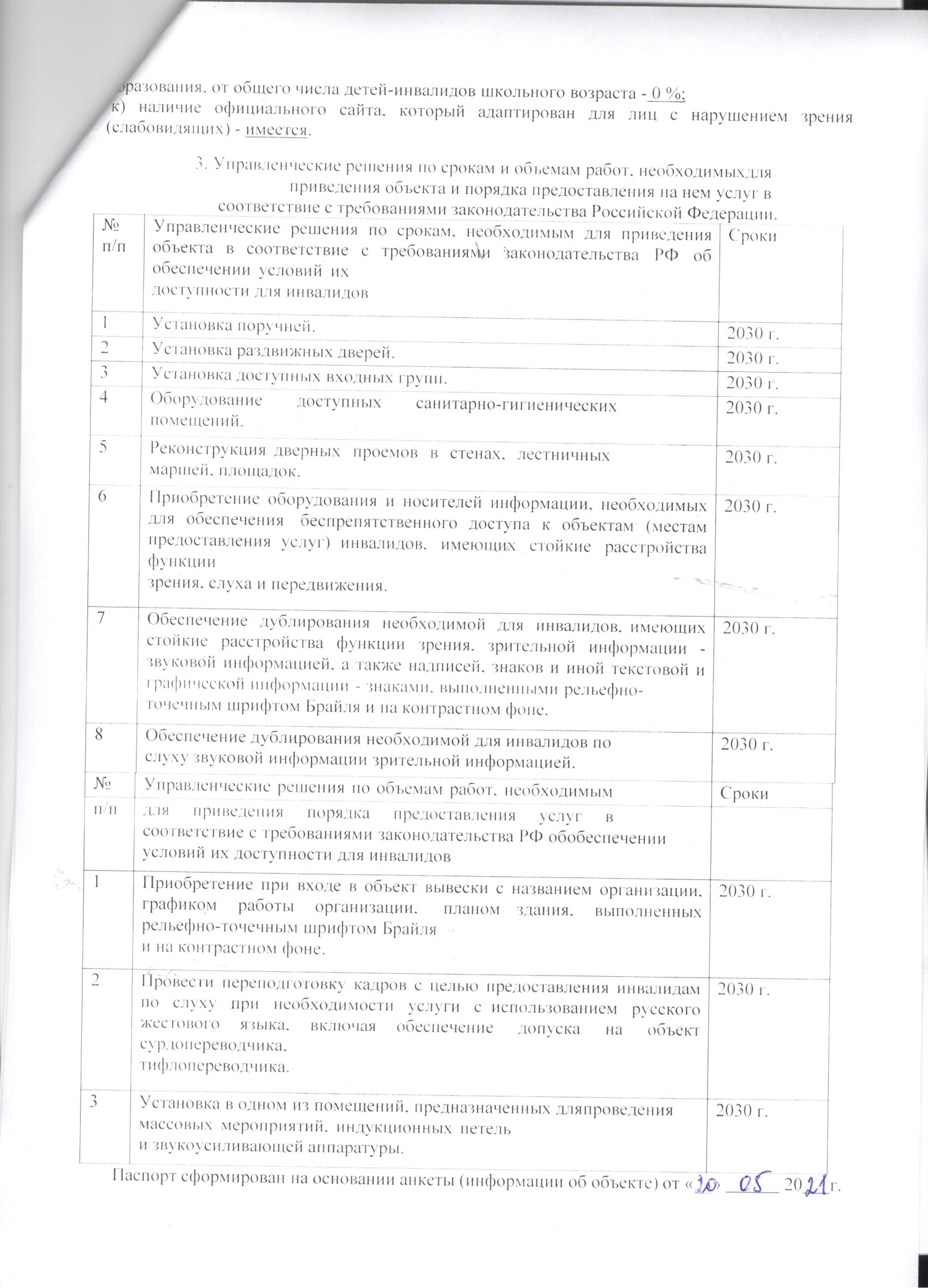 № п/п№ п/пУправленческие решения по срокам, необходимым для приведения объекта в соответствие с требованиями законодательства РФ об обеспечении условий ихдоступности для инвалидовСрокиСроки11Установка поручней.2030 г.2030 г.22Установка раздвижных дверей.2030 г.2030 г.33Установка доступных входных групп.2030 г.2030 г.44Оборудование	доступных	санитарно-гигиеническихпомещений.2030 г.2030 г.55Реконструкция дверных проемов в стенах, лестничныхмаршей, площадок.2030 г.2030 г.66Приобретение оборудования и носителей информации, необходимых для обеспечения беспрепятственного доступа к объектам (местам предоставления услуг) инвалидов, имеющих стойкие расстройства функциизрения, слуха и передвижения.2030 г.2030 г.77Обеспечение дублирования необходимой для инвалидов, имеющих стойкие расстройства функции зрения, зрительной информации - звуковой информацией, а также надписей, знаков и иной текстовой и графической информации - знаками, выполненными рельефно-точечным шрифтом Брайля и на контрастном фоне.2030 г.2030 г.88Обеспечение дублирования необходимой для инвалидов послуху звуковой информации зрительной информацией.2030 г.2030 г.№Управленческие решения по объемам работ, необходимымУправленческие решения по объемам работ, необходимымСрокип/пдля	приведения	порядка	предоставления	услуг	всоответствие с требованиями законодательства РФ об обеспечении условий их доступности для инвалидовдля	приведения	порядка	предоставления	услуг	всоответствие с требованиями законодательства РФ об обеспечении условий их доступности для инвалидов1Приобретение при входе в объект вывески с названием организации, графиком работы организации, планом здания, выполненных рельефно-точечным шрифтом Брайляи на контрастном фоне.Приобретение при входе в объект вывески с названием организации, графиком работы организации, планом здания, выполненных рельефно-точечным шрифтом Брайляи на контрастном фоне.2030 г.2Провести переподготовку кадров с целью предоставления инвалидам по слуху при необходимости услуги с использованием русского жестового языка, включая обеспечение допуска на объект сурдопереводчика,тифлопереводчика.Провести переподготовку кадров с целью предоставления инвалидам по слуху при необходимости услуги с использованием русского жестового языка, включая обеспечение допуска на объект сурдопереводчика,тифлопереводчика.2030 г.3Установка в одном из помещений, предназначенных для проведения массовых мероприятий, индукционных петельи звукоусиливающей аппаратуры.Установка в одном из помещений, предназначенных для проведения массовых мероприятий, индукционных петельи звукоусиливающей аппаратуры.2030 г.